SloveniaSloveniaSloveniaDecember 2023December 2023December 2023December 2023MondayTuesdayWednesdayThursdayFridaySaturdaySunday12345678910Saint Nicholas Day111213141516171819202122232425262728293031Christmas DayIndependence and Unity Day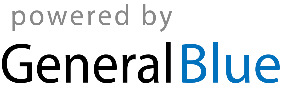 